Route		Wir wandern vom Matzingen durch das naturnahe Lützelmurg-Täli nach Aadorf.Dauer		ca. 1 ¾ Std.Auf-/Abstieg		140 m aufwärts und 70 m abwärtsAusrüstung		ev. WanderstöckeAbfahrt		12.42 Uhr Rheinau, 12.59 Bahnhof Marthalen Rückkehr		ca.17.46 Uhr Bhf. MarthalenBillette		Matzingen retour  Z-Pass Ostwind-ZVV Tageskarte, 8 Zonen,      Fr. 20.40 ½ TaxVersicherung		ist Sache der TeilnehmerAuskunft		Eugen Kramer		Tel. 052 319 12 44Beitrag		Fr. 2.- Abgabe an Pro SenectuteDurchführung		Die Wanderung findet bei jedem Wetter stattWir freuen uns auf eine wanderlustige Gruppe.Pro Senectute Marthalen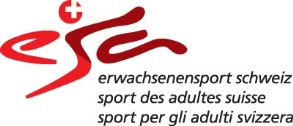 Diese Tour ist vom Bundesamt für Sozialversicherungen teilsubventioniert,weil sie in besonderem Masse die Selbstständigkeit und Autonomie von älteren Menschen fördert.Wandergruppe Marthalen / RheinauWir wandern von Matzingen der Lützelmurg entlang nach AadorfLeichte HalbtageswanderungWir wandern von Matzingen der Lützelmurg entlang nach AadorfLeichte Halbtageswanderung